Name_______________________________ Period_____________ Date__________                                          Pin the Cut on the LivestockDirections:Use the attached copy of the animal diagrams.  Draw the wholesale meat cuts on the diagram and cut them out like puzzle pieces.Label each wholesale cut and color the pieces.Tape or glue the wholesale cuts on this sheet of paper.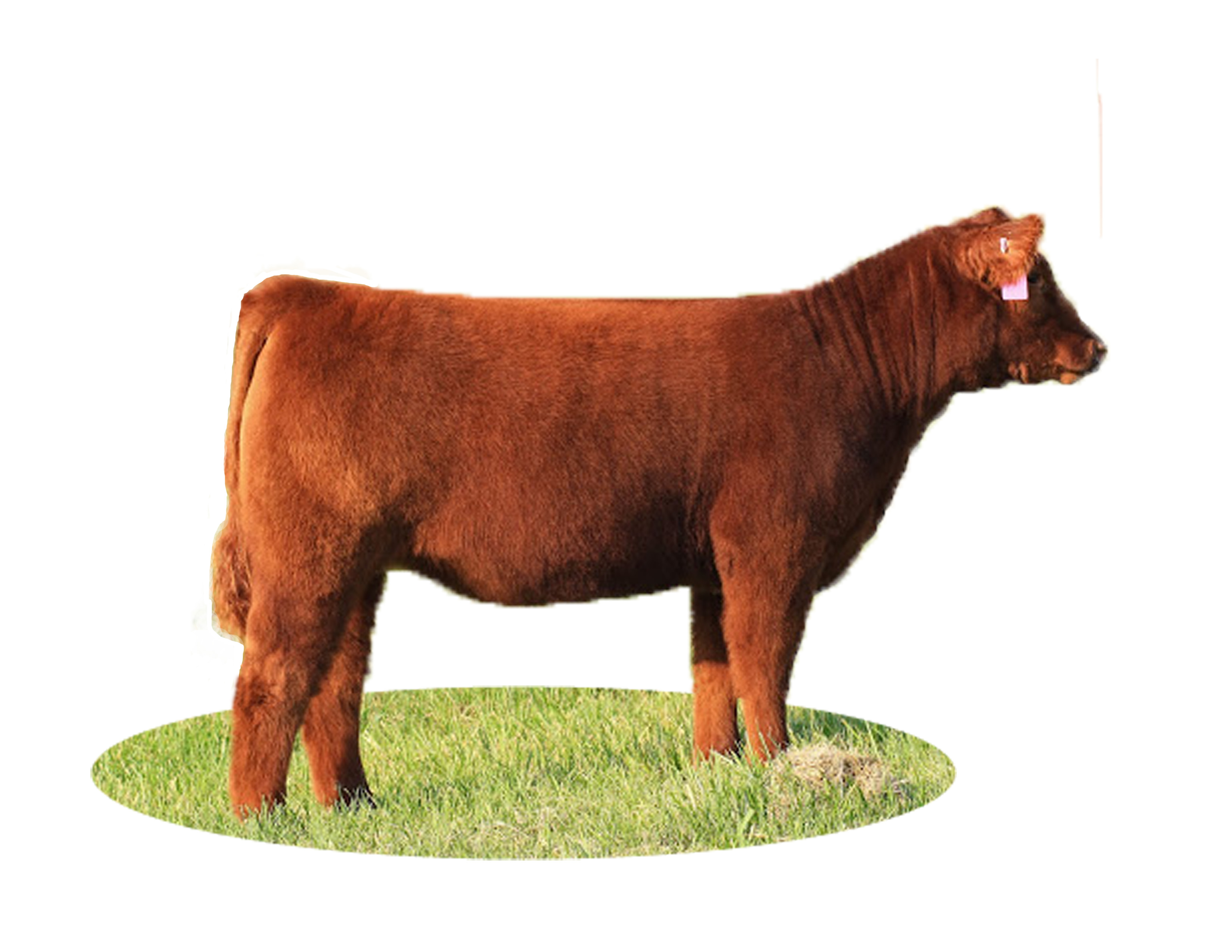 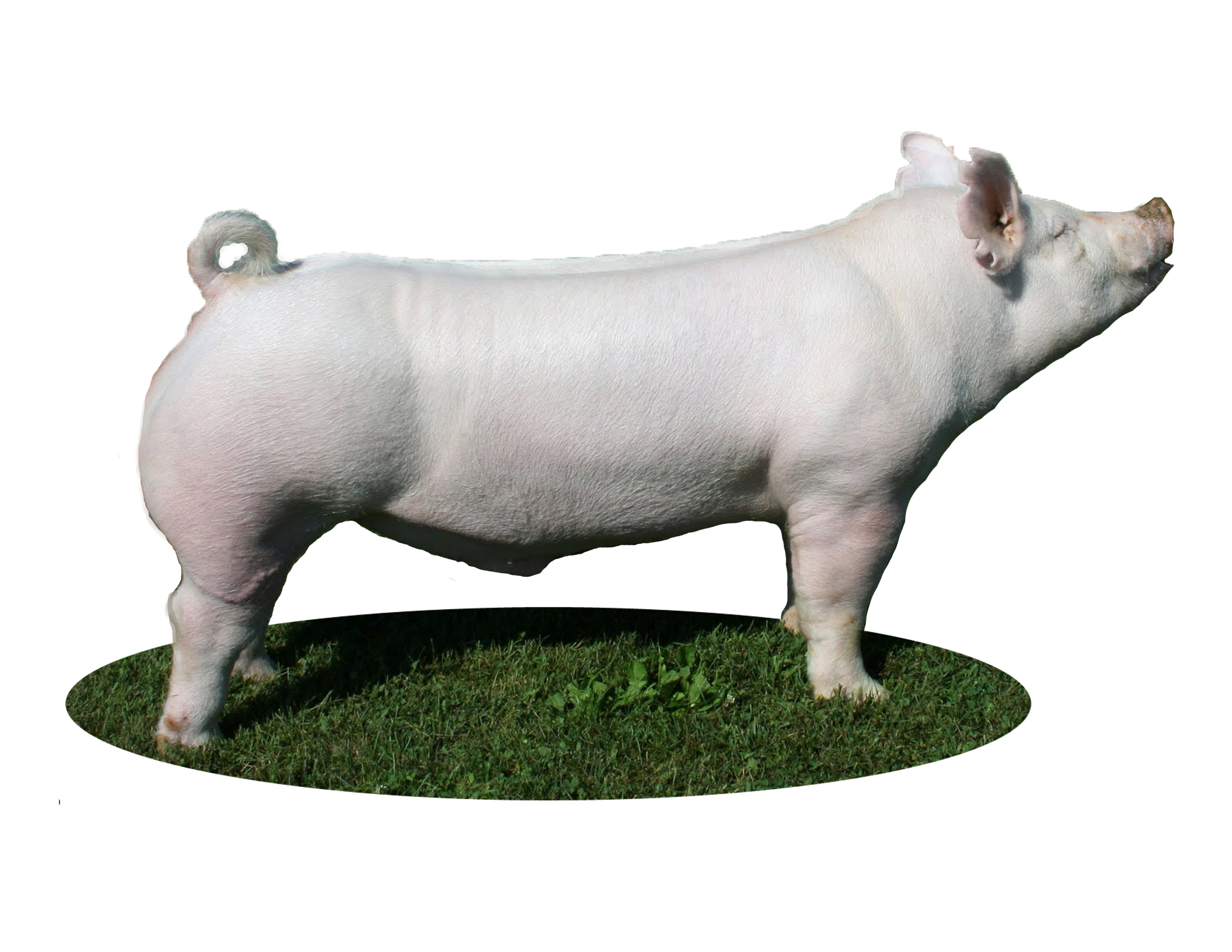 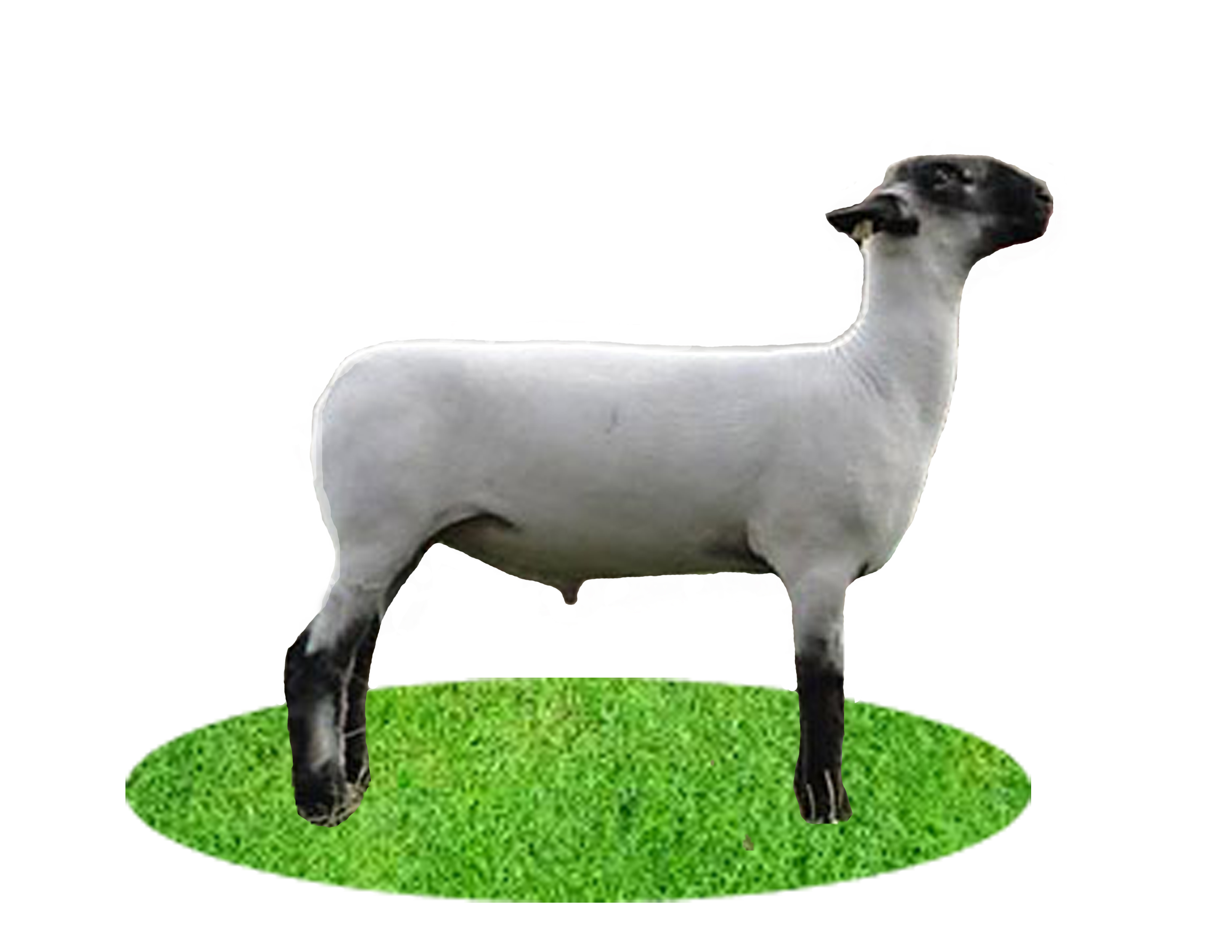 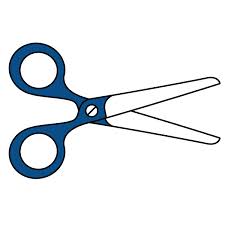 